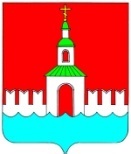    АДМИНИСТРАЦИЯ   ЮРЬЕВЕЦКОГО  МУНИЦИПАЛЬНОГО РАЙОНАИВАНОВСКОЙ ОБЛАСТИПОСТАНОВЛЕНИЕ от   25 .04.2012г. № 227	г. ЮрьевецОб организации месячника по благоустройству, санитарной очистке  и озеленению на территории Юрьевецкого муниципального районав весенний период 2013 года.В целях обеспечения чистоты, повышения качества надлежащего содержания и благоустройства территорий Юрьевецкого муниципального района, а также обеспечения санитарно-эпидемиологического благополучия жителей Юрьевецкого муниципального района как одного из основных условий реализации конституционных прав граждан на охрану здоровья и благоприятную окружающую среду,Провести на территории Юрьевецкого муниципального района    месячник (с 26 апреля по 25 мая)  по благоустройству, санитарной очистке и озеленению.Рекомендовать Главам администраций поселений Юрьевецкого муниципального района (Васильев А.М., Гарнова Г.И., Чинник Н.П., Жихарева Т.И., Марков В.Ф., Муравьев А.Г., Лапина И.И.):- разработать планы работ по благоустройству, озеленению и отдельно по санитарной очистке, ликвидации несанкционированных свалок на территории поселений;- организовать работы по благоустройству, озеленению и санитарной очистке на территории поселений, согласно подготовленным планам, в течение объявленного месячника; - организовать работы по вывозке мусора с подведомственных территорий.Рекомендовать руководителям учреждений и организаций всех форм собственности муниципального района организовать субботники по благоустройству подведомственных объектов и территорий города и района, в течение объявленного месячника; Обществу с ограниченной ответственностью «Агро-Траст» (Талов А.П.):-  организовать беспрепятственный прием мусора от организаций, предприятий и учреждений всех форм собственности на полигоне ТБО;-  организовать работы по уборке территорий, прилегающих к общегородской (районной) свалке ТБО;5. Рекомендовать ОАО «Домоуправление» (Мольков М.В.):-  провести санитарную очистку закрепленных придомовых территорий, в том числе спортивных и игровых площадок;-  обеспечить своевременный вывоз мусора с убираемых территорий.6. Рекомендовать ОАО  «Дормострой» (Рубинский  А.В.):-  обеспечить своевременную очистку закрепленных дорог и придорожных полос, обеспечить своевременный вывоз собранного мусора.7. Отделу образования администрации Юрьевецкого муниципального района (Грачева В.В.):-  организовать работу по очистке территорий, закрепленных за муниципальными школьными и дошкольными образовательными учреждениями.8. МУЗ «Юрьевецкая ЦРБ» (Доринова Л.С.):-  организовать работу по очистке территорий, закрепленных за учреждениями здравоохранения на территории Юрьевецкого района.  	9. Рекомендовать руководителям учреждений и организаций всех форм собственности муниципального района принять активное участие в общерайонном субботнике  по благоустройству 27 апреля;10. Опубликовать настоящее постановление на официальном сайте администрации Юрьевецкого муниципального района.11. Контроль за исполнением настоящего постановления возложить на  глав администраций поселений Юрьевецкого муниципального района, первого заместителя главы администрации  Юрьевецкого муниципального района Зотова Н.Н., начальника отдела архитектуры, строительства, газификации и экологии администрации Юрьевецкого муниципального района Карпову Е.В.Глава администрации Юрьевецкого муниципального района	      Соколов А.А.